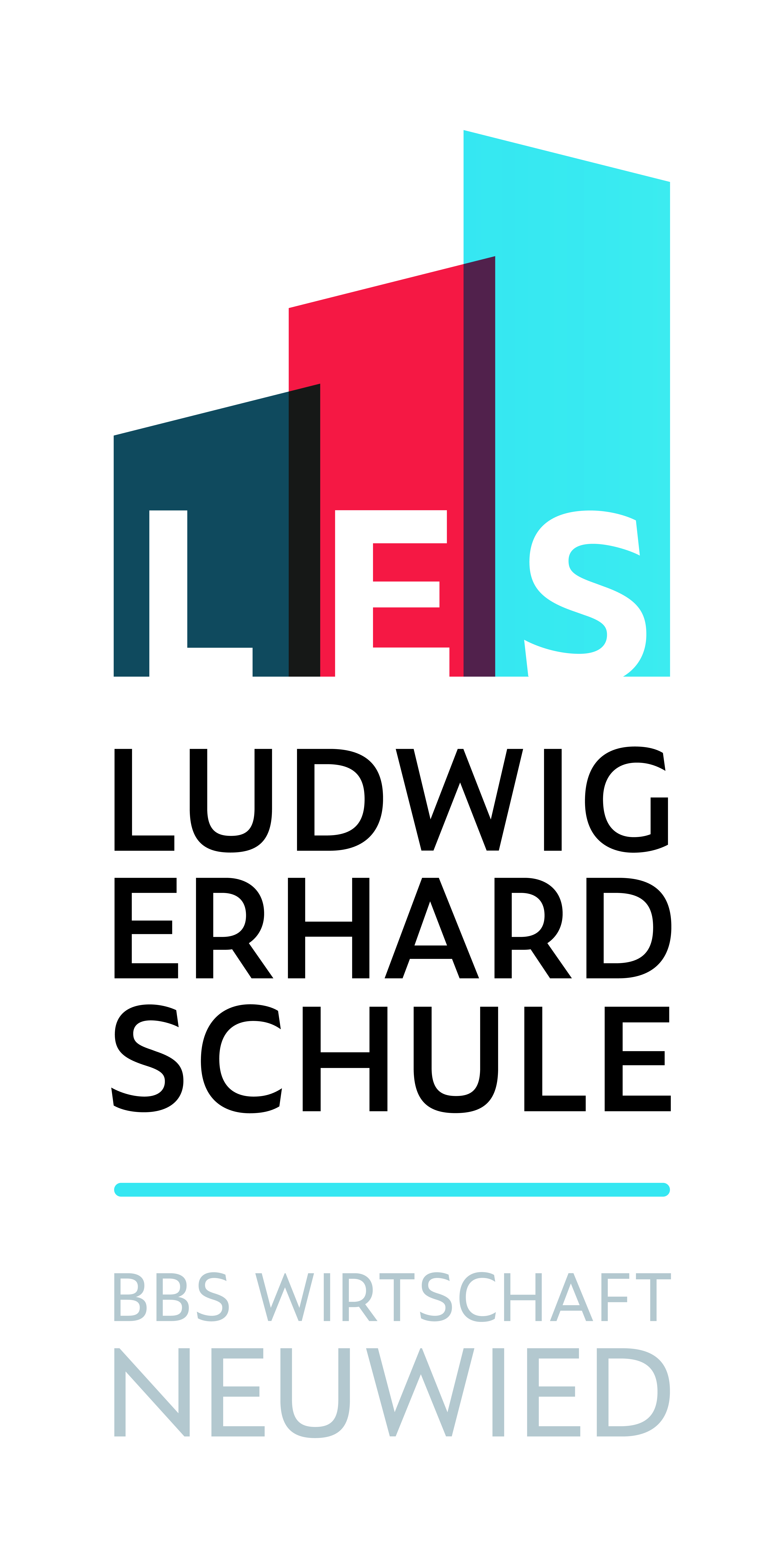                 MIT PC AUSFÜLLEN UND DER KLASSENLEITUNG ABGEBEN! mSchülerin/SchülerSchülerin/SchülerSchülerin/SchülerSchülerin/SchülerNameVornameVornameKlasseStraßePLZPLZOrtFür das einschlägige Betriebspraktikum habe ich eine Praktikantenstelle in folgendem Unternehmen erhalten:Für das einschlägige Betriebspraktikum habe ich eine Praktikantenstelle in folgendem Unternehmen erhalten:Für das einschlägige Betriebspraktikum habe ich eine Praktikantenstelle in folgendem Unternehmen erhalten:Für das einschlägige Betriebspraktikum habe ich eine Praktikantenstelle in folgendem Unternehmen erhalten:UnternehmenUnternehmenUnternehmenUnternehmenNameAnsprechpartnerAnsprechpartnerTelefon……………………………..E-MailStraßePLZPLZOrt Zeitraum des PraktikumsZeitraum des PraktikumsZeitraum des PraktikumsZeitraum des PraktikumsDatum vom:Datum vom:Datum bis:Datum bis:Nach Rücksprache habe ich mich für folgende betreuende Lehrkraft entschieden:________________________________	________________________________Ort, Datum		Unterschrift der Schülerin/des Schülers	____________________________________________	Unterschrift des/der ErziehungsberechtigtenNach Rücksprache habe ich mich für folgende betreuende Lehrkraft entschieden:________________________________	________________________________Ort, Datum		Unterschrift der Schülerin/des Schülers	____________________________________________	Unterschrift des/der ErziehungsberechtigtenNach Rücksprache habe ich mich für folgende betreuende Lehrkraft entschieden:________________________________	________________________________Ort, Datum		Unterschrift der Schülerin/des Schülers	____________________________________________	Unterschrift des/der ErziehungsberechtigtenNach Rücksprache habe ich mich für folgende betreuende Lehrkraft entschieden:________________________________	________________________________Ort, Datum		Unterschrift der Schülerin/des Schülers	____________________________________________	Unterschrift des/der ErziehungsberechtigtenBearbeitungsvermerk der Klassenleiterin/des KlassenleitersBearbeitungsvermerk der Klassenleiterin/des KlassenleitersBearbeitungsvermerk der Klassenleiterin/des KlassenleitersBearbeitungsvermerk der Klassenleiterin/des KlassenleitersPraktikumsbescheinigung hat vorgelegen? 	 Ja	 NeinPraktikum erfolgreich absolviert? 	 Ja	 NeinBitte Mitteilung an den Abteilungsleiter, wenn die Praktikumsbescheinigung nicht termingerecht vorgelegt wird oder das Praktikum nicht erfolgreich absolviert wurde.Praktikumsbescheinigung hat vorgelegen? 	 Ja	 NeinPraktikum erfolgreich absolviert? 	 Ja	 NeinBitte Mitteilung an den Abteilungsleiter, wenn die Praktikumsbescheinigung nicht termingerecht vorgelegt wird oder das Praktikum nicht erfolgreich absolviert wurde.Praktikumsbescheinigung hat vorgelegen? 	 Ja	 NeinPraktikum erfolgreich absolviert? 	 Ja	 NeinBitte Mitteilung an den Abteilungsleiter, wenn die Praktikumsbescheinigung nicht termingerecht vorgelegt wird oder das Praktikum nicht erfolgreich absolviert wurde.Praktikumsbescheinigung hat vorgelegen? 	 Ja	 NeinPraktikum erfolgreich absolviert? 	 Ja	 NeinBitte Mitteilung an den Abteilungsleiter, wenn die Praktikumsbescheinigung nicht termingerecht vorgelegt wird oder das Praktikum nicht erfolgreich absolviert wurde.Bemerkung:      Bemerkung:      Bemerkung:      Bemerkung:      Datum, Unterschrift:Datum, Unterschrift:Datum, Unterschrift:Datum, Unterschrift: